Hospitantstudierett på ph.d.Kun kandidater med opptak til et ph.d.-program i Norge kan tildeles hospitantstudierett på ph.d. Studenter med opptak til ph.d.-program i andre land må tildeles gjestestudierett gjennom SA.Instituttet vurderer søknaden og sender til fakultetet dersom kandidaten skal få hospitantstudierett.Kandidaten må ha ph.d. studierett ved en annen institusjon.Kandidaten må ha skriftlig bekreftelse/opptaksbrevev el. fra sitt hjemmeuniversitet som viser at emnet skal inngå i ph.d.-graden.Er det plass på emnet?Opplysninger om kandidatenOppmelding og generering av studierett går mye fortere når kandidaten har norsk personnummer. Det lønner seg i de fleste tilfeller å vente til kandidaten har fått det. For kandidater med norsk personnummer:Fullt navn, sjekk pass eller ID-kortPersonnummerStatsborgerskapE-postadresseFor kandidater uten norsk personnummer (NB! Det går som oftest fortere å vente på norsk personnummer enn å bestille midlertidig SO-nummer):Fullt navnKjønnStatsborgerskapFødselsdatoAdresse i hjemlandetAdresse i NorgeKopi av passE-postadresseFakultetet genererer studierett (Studierett ZDGMNFAK. Studierettstatus: HOSPITANT).Kandidaten melder seg selv via StudentWeb.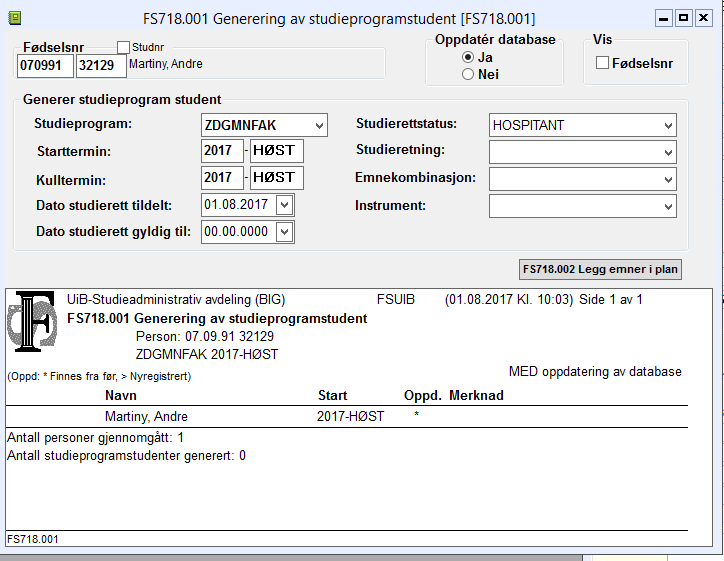 